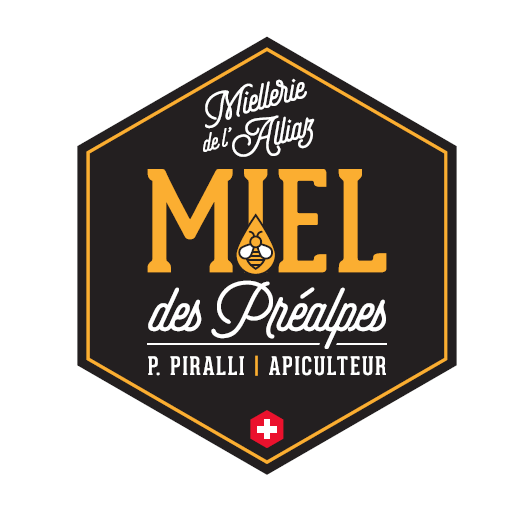 PARRAINAGE DE RUCHESA retourner à :	Miellerie de l’Alliaz				Pierre Piralli				Route de l’Alliaz 10 – 1807 BlonayTarif annuel de parrainage : 250 CHF. / rucheBCV Vevey – IBAN CH04 0076 7000 H542 5579 9Email : mielleriealliaz@gmail.com						Tel. 079/777 58 10